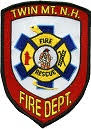 TOWN OF CARROLL – TWIN MOUNTAIN FIRE RESCUEFull Time Firefighter/AEMT or ParamedicFirefighter/AEMT or Paramedic. The Town of Carroll, NH (pop. 747), situated in the White Mountains of New Hampshire, seeks qualified candidates for this full time (40 hour/week) position. This position works four (10 Hour) days weekly. Duties include but not limited to work related to fire suppression, ambulance transports, fire prevention education, and technical rescue. Performs other related work as required. Minimum qualifications for this position include High school diploma/GED; (Associates Degree in Fire Science preferred); New Hampshire acceptable Firefighter Level 2; current CPAT; Advanced EMT Certification; valid New Hampshire Driver’s License; or any equivalent combination of education, and experience.Preferred qualifications: Firefighter/Paramedic certification. 30-minute response time to the Twin Mountain Fire Station.Lateral transfer of full-time career personnel pursuant to New Hampshire Administrative Rule 703.01 are encouraged to apply.Interested candidates are encouraged to speak or write to Chief Jeremy Oleson. Salary range of $22.00-$26.00 per hour DOQ.  Please submit resumes electronically or by mail to the Town of Carroll – Twin Mountain Fire Rescue, PO Box 119 Twin Mountain, NH 03595 (twinmountainfirerescue@townofcarroll.org).  This position will remain open until filled.  Questions, please contact Chief Jeremy Oleson at (603) 846-5545 Ext.1.The Town of Carroll is an Equal Opportunity Employer. 